附件一：华南师范大学公共管理学院本科生学年评优综合素质加分细则(2017.10修订稿)第一章 总则    根据《华南师范大学全日制本科生奖学金评选办法》（华师[2017]125号文）以及《华南师范大学公共管理学院学生奖学金评选条例》，特制定本细则。    奖学金的评选原则上控制在本年级本专业学生总人数20%以内。其中：一等奖控制在本年级本专业学生总人数的2%以内；二等奖控制在本年级本专业学生总人数的5%以内；三等奖控制在本年级本专业学生总人数的7%以内；单项奖控制在本年级本专业学生总人数的6%以内。    单项奖的名额分配具体如下：道德风尚单项奖名额为本年级本专业学生总人数的1%以内；学业表现单项奖名额为本年级本专业学生总人数的1%以内；专业技能与创新单项奖名额为本年级本专业学生总人数的1%以内；艺体素养单项奖名额为本年级本专业学生总人数的1%以内；社会实践与创业单项奖名额为本年级本专业学生总人数的2%以内（为鼓励同学踊跃投身基层<年级、班级>学生工作）。    综合测评各个模块的具体权重、计分项目及标准由各学院根据本办法制定细则,且各模块权重一经确定不得更改。综合素质测评的五个模块（思想品德、学业表现、专业技能与创新、艺体素养、社会实践与创业）的原始得分需转换成标准分,转换公式如下：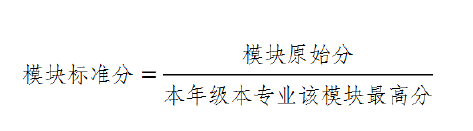 各个模块标准分按权重计入综合素质测评总分(T)，计算结果至少保留三位小数,公式如下：T= X1×100×W1+ X2×100×W2+ X3×100×W3+ X4×100×W4+ X5×100×W5上述公式中，X1表示思想品德模块标准分，X2表示学业表现模块标准分，X3表示专业技能与创新模块标准分，X4表示艺体素养模块标准分，X5表示社会实践与创业模块标准分；W1表示X1的相应权重,W2表示X2的相应权重，W3表示X3的相应权重，W4表示X4的相应权重，W5表示X5的相应权重。五个模块的权重总和为100%。    奖学金评选包括五个模块，分别为思想品德模块、学业表现模块、专业技能与创新模块、艺体素养模块和社会实践与创业模块。每个模块的原始分均采用百分制，根据各自模块的加（减）分细则计算，最终得分最低分不得低于0分，最高分不得高于100分。    单项奖根据学生申请项目的模块标准分，在本年级本专业所有申报学生中评定，且每生只能获评某一单项奖。若模块标准分相同，则参考综合素质测评成绩。    班级评优工作小组根据《综合素质加分细则》，对申请人的申报材料按照模块标准分进行计算，对模块标准分相同的申请人则依据综合素质测评总分（T）的计算公式进行计算，并将符合条件的申请人材料及评分计算结果上交专业奖学金评审小组。    专业奖学金评审小组做本专业内的综合排序，并将并将符合条件的申请人材料及综合评分结果上交年级奖学金评审小组。    年级奖学金评审小组对各专业提交上来的结果进行复审，将拟推荐获奖学生候选人名单提交学院奖学金评审小组。学院奖学金评审小组对年级推荐的候选人资格进行审查评议，最后确定名单，并在学院范围内公示5个工作日，公示无异议后上报学生工作部（处）。第二章  各模块计分细则    思想品德模块(一)基本条件：理想信念。学生应当努力学习马克思列宁主义、毛泽东思想、邓小平理论、“三个代表”重要思想、科学发展观，深入学习贯彻习近平总书记系列重要讲话精神和治国理政新理念新思想新战略，践行社会主义核心价值观，坚持在中国共产党领导下，拥护中国特色社会主义建设，坚定理想信念。遵纪守法。学生应当遵守宪法、法律、法规，不得参与各种违法犯罪行为。校纪校规。学生应当自觉遵守学校各项规章制度，创造和维护文明、整洁、优美、安全的学习和生活环境。明礼修身。学生应当弘扬传统美德，遵守社会公德；关心集体，爱护公物；尊敬师长，友爱同学；仪表整洁，待人礼貌；勤俭节约，热爱生活；自强不息，服务他人。主动参加社会服务或公益活动，为学校和社会发展作出贡献。思想品德模块设基础分60分，所有参与综合素质测评的学生均享有此分。（二）加分细目被授予优秀共产党员的，国家级、省级、市级、校级、院级分别加12、10、8、6、4分；被授予优秀共青团员的，国家级、省级、市级、校级、院级分别加10、8、6、4、2分。获得校级先进班集体标兵、五四红旗团支部的班级成员每人加1分，先进班集体、先进团支部班级成员每人加0.5分，院级按以上标准的50%计；获得校级团日活动一类项目，参与该项活动的班级成员每人加0.5分，二类项目按以上标准的50%计；获得省级、国家级的，分别按照校级分值的2、3倍加分。因见义勇为受省或学校嘉奖的，分别加10分、6分；受学校、学院以文件形式通报表扬者，每次分别加2分、1分。无偿献血每次加1分，每年度加分最多不超过2分。按学院要求参加规定性集体活动，学年内达到3次的加1分，超过年级人均参加次数的加2分，以学院正式的集体活动签到名单为准（如该集体活动为学术性的，也可选择在“学术科研”指标中加分，但不重复加分）；获得院运会道德风尚奖的班级，班级成员每人加0.5分。（三）扣分细目凡政治学习、组织生活、年级级会和规定必须参加的劳集体活动（含升旗、早操），未经准假而缺席者（以辅导员确认的名单为准），每次扣1分。旷课者（以任课老师或辅导员抽查的名单为准）每次扣1分。因违规行为受到的学校警告以下批评（以正式发文为准）和院系公开通报批评者，扣2分；因宿舍脏、乱、差或恶意破坏宿舍公共物资而受到院系公开通报批评的，该宿舍每人扣2分。第十二条    学业表现模块（一）基本条件学业表现主要考核学生的学习能力，考察学生是否刻苦学习、勤于钻研、勇于探索、积极实践，掌握现代科学文化知识和专业技能，完成规定学业。学业表现以学生平均学分绩点为依据。第十三条    专业技能与创新模块（一）基本条件专业技能与创新主要考核学生的专业技能与创新能力，考察学生是否具有应用与创新能力，能够综合运用所学理论知识解决实际问题，并取得一定成果。专业技能与创新包括学术研究、学科竞赛和创新发明等三个方面。学术研究。学生在公开发行的学术刊物上发表论文或出版学术专著,获得各级各类的科研项目立项。学科竞赛。学生参加与本人主修专业相关的各级各类的竞赛并获奖。创新发明。学生运用专业知识做出重要的技术发明，获得专利或软件著作权。（二）加分细目奖学金评选当学年（从评选的上一年9月1日至评选当年8月31日）期间，通过大学英语六级考试者（总分不低于425分）加2分，通过且成绩达到优秀者（总分不低于520分）加3分；加分以成绩通知单（教务处下发或自行上网下载并打印）为准。按要求参加学院组织的学术讲座活动，学年内达到3次的加1分，达到6次或以上的加2分，以学院正式的学术活动签到名单或活动盖章为准。主持或参与各类科研课题（课题参与总人数<含主持者>不得超过6人）：主持国家级、省级、校级、院级的科研课题（以立项通知书或相关部门有效证明为准），分别加15、10、7、5分，重点课题项目分别在相应分值上加2分；课题组其他成员分别在相应分值上减2分。主持国家创新性实验项目并结题者，按国家级、省级、校级分别加10、7、5分；课题组其他成员分别在相应分值上减2分。参与老师进行中科研课题的调研或者辅助性工作的，如批准课题立项的文件上有学生姓名，则按照相应规定进行加分；如批准课题立项的文件上没有学生姓名，则需出示由学生本人独立完成的相关课题调研报告（需有主持课题的老师的签字）进行加分；每生每项加1分，最多累加2项。学生在进行奖学金申报时，同一课题只能在计算加分时使用1次，不可跨年反复申报使用。4.主持或参与学术科技类竞赛（竞赛参与总人数<含主持者>不得超过6人）：主持全国及以上级别竞赛，获特等、一、二、三等奖者，分别加20分、15分、10分、8分；其他参与成员分别在相应分值上减2分。主持省级竞赛，获特等、一、二、三等奖者，分别加15分、12分、8分、5分；其他参与成员分别在相应分值上减2分。主持校级竞赛，获特等、一、二、三等奖者，分别加10分、8分、5分、3分；其他参与成员分别在相应分值上减2分。主持院级竞赛，获特等、一、二、三等奖者，分别加5分、4分、3分、2分；其他参与成员分别在相应分值上减半。在大挑和小挑中获得立项，加分方式：国家级、省级、校级、院级（以立项通知书或相关部门有效证明为准），分别加15、10、7、5分；同一年份内，按照获得立项的最高等级进行加分；项目最终如获奖则获奖加分另算。在“挑战杯”大学生课外学术科技作品竞赛中获奖的，按上述相应的加分标准再加2分；“挑战杯”大学生创业计划竞赛的金、银、铜奖分别按以上各个级别的等、一、二等奖加分（也可以选择在“社会实践和创业”指标中加分，但不重复加分）；各类主题征文竞赛，知识竞赛等，按上述相应的加分标准减2分。以上赛事级别，以证书盖章单位为准，并按以下原则分类别：由教育部、全国科学技术协会、其他国家部委或团共青团中央主办的赛事列为国家级；教育部、团中央的司局级单位和下属的专业教学指导委员会或某单个学科的全国性协会主办的赛事列为省级；由省教育厅、科技厅、省科学技术协会、其他省级部门或团省委主办的赛事列为省级；教育厅、团省委的相关处室和下属的专业教学指导委员会或某单个学科的省级协会主办的赛事列为校级；由学校教务处、科技处、科研处、学生部（处）或校团委主办的赛事列为校级，其它校级部门、校级学生组织（不含社团）主办的赛事列为院级。院级学生组织主办的学术科技类赛事，如被纳入学校科技学术节的，按院级标准加分，如没被纳入的，需要学院（党委）的公章确认，否则不予加分；校级社团主办的学术科技类赛事，如被纳入学校科技学术节、社团节的（包括其它相同级别的主题性系列活动），按院级标准加分，其它的不予加分（社团主办的学术科技类赛事也可以选择在社团活动类中加分，具体参考本细则第八条）；活动主办单位（包括校外各种团体协会）如不属以上所列范围的，不予加分。由某行业协会或国际公司举办的知名度、参与度较高的活动，由学院奖学金评审小组讨论决定。5. 发表论文、作品（参与总人数<含主持者>不得超过6人）：在T、A、B类学术刊物以及刊物封面上有“中文核心期刊”字样的学术刊物 上发表学术论文，分别加100分、80分、60分、15分（刊物分类以学校有关文件为准）；以第一作者在公开出版发行的报刊杂志（有CN或ISBN标注的）上发表学术文章，每篇加5分；其他作者每篇加3分。6. 同一课题、作品或同一系列竞赛的，取其最高得分项目加分，不重复加分。论文、报告、稿件作者在2人或以上，根据作者排名进行加分，前五名加分如下表：表1. 不同级别刊物作者排序加分细目7. 华南师范大学学生创新奖不属于实质性的学术科研创新项目，不予加分。第十四条    艺体素养模块（一）基本条件艺体素养主要考核学生的文学、艺术、体育素质，考察学生是否致力于提升自身综合素质，拓宽视野，积极进行课外阅读，参加有益于身心健康的活动，获得一定奖励表彰，或产生积极的社会影响。（二）加分细目职务分（此类加分也可选择在第十五条相应模块中加分，二者必须任选其一，不能重复加分）艺术团成员。校艺术团团长加12分，副团长加10分；队长加8分，副队长加7分，成员加6分；院艺术团长加10分，副团长加8分；队长加7分，副队长加6分，成员加5分。其它在校注册的文艺兴趣类社团，社团团长（会长、队长）加8分，副职加6分，部长加4分，副部长加3分，社团干事加2分，会员不加分。如果同时加入多个文艺社团，第二个社团按照加分标准的50%计算，其余不再加分。艺术团团（副）长、队（副）长也可选择在“学生工作”指标中加分，但不重复加分。校篮球、足球、排球队队员每人加5分，院篮球、足球、排球队队员每人加3分，如同时具备学校与学院的队员资格的，按照校级加分标准加分。主力队员在原加分基础上再加1分（球队主力队员人数不能超过首发人数3名），队长在原加分基础上再加2分，副队长加1分（队长、副队长与主力队员不重复加分），已加队员分的不另加赛事参与分。以上人员名单由学生会体育部提供。2.参与活动参加校内文艺演出或竞赛者，按活动类别加分。文艺类活动分为3类：学校重点活动项目、学校普通项目及学院重点活动项目、学院普通项目及社团类项目（具体见附件三相关说明，其它文艺类活动不予加分），以上三类活动每项分别加1.5，1，0.5分；经校艺术团（校团委）选派参加市级、省级或国家级的，分别加2、3、4分。艺术团成员最高加分不超过2分，以艺术团派出的代表为身份参与校内的文艺演出或竞赛属于本职任务，不予加分。赛事参与分。凡代表学校或学院参加体育竞赛（含院运会）的运动员每人每项按照国家级、省级（校际之间）、校级、院级分别加8、6、3、1分，所有项目加分等同。如在同一赛事中参加多个单项比赛的，从第二项开始按每项50%计。未经学校或学院选派自主参加的体育比赛项目（包括校外职业俱乐部或商业性比赛）的不加赛事参与分。以第一作者在公开出版发行的报刊杂志（有CN或ISBN标注的）上发表文学作品，每篇加5分；其他作者每篇加3分。3.获奖在各种文艺竞赛中获得名次的, 院级普通项目及社团类项目的一、二、三等奖分别加1.5，1，0.5分（社团类的文艺活动也可选择在社团活动指标中加分，但不重复加分）；学校普通项目及学院重点项目的一、二、三等奖分别加3、2、1分；校级重点项目、市级、省级、全国级的分别按照院级重点项目的2、3、4、5倍计分。市级或以上的获奖级别，以教育部门或共青团的盖章为准，其余的不予加分。以上获奖分可以与身份分或参与活动分累加。在各种体育竞赛中获得名次的运动员，校级第一名加10分，第二名加7分，第三名加5分，第四、五名加3分，第六至第八名加2分（以该项比赛设定的奖项为准，如果比赛只奖励前三名，其后的名次均不以加分）。院级竞赛获奖者按校级的50％计分，国家级、省级获奖者分别按校级的2倍、1.5倍计分，市级获奖者等同于校级奖项计分，破纪录者在相应加分基础上再加2分。校、院级比赛在同一项目中只按最高分加分一次，不重复加分。获团体奖项的，团体成员每人按以上加分标准的50%加分。乒乓球、羽毛球双打比赛按个人项目加分。在院运会中获得集体前三名的班级，第一、二、三名的班级成员分别按4分、3分、2分加分。在早操汇演评比活动中，参与训练时数不少于总训练时间的2/3的，每人加0.5分（以各班训练考勤名单为准）；如获奖，一、二、三等奖分别按每人3分、2分、1分加分（以最终上场名单为准）。以上获奖分可以与赛事参与分（或职务分）累加，以政府（学校）体育部门、共青团或学生会的盖章为准，未经选派自主参加校外政府体育部门举办的赛事，可按获奖分值的50%加分，自主参加校外职业俱乐部或商业性的比赛，不予加分。第十五条    社会实践与创业模块（一）基本条件社会实践与创业主要考核学生的社会实践与创业能力，考察学生是否通过参加校内外的各种实践活动，提升自己的社会适应能力和就业创业能力。社会实践与创业包括学生组织与社团活动、社会实践活动和创业活动等三个方面。1.   学生组织与社团活动。学生参加各级各类团学组织，参与各种社团活动，获得一定的认可和表彰。2.   社会实践活动。学生参加各种社会实践活动，在各级各类评比活动中获奖，或相关社会实践成果被有关部门采用。3.   创业活动。学生具有一定的创业精神，积极参与创业教育与活动，能够运用所学知识整合各方面资源，自主创业，获得一定的创业成果。（二）加分细目1. 学生工作职务分担任学生干部满一年且能履行职责者,参考《华南师范大学公共管理学院本科生奖学金评选条例》附件二：《学生工作加分分值一览表》标准加分，不足一年但满一个学期的按加分分值的50％计算，不满一个学期的不加分；如果身兼数职，第二岗位按照加分标准的50%计算，其余不再加分。社团工作。一类社团参照院学生会加分标准，二类社团参照心理咨询站加分标准，三类社团在二类社团加分标准基础上减2分。社团具体分类如表2。担任社团职务不足一年但满一个学期的按加分分值的50％计算加分，不满一个学期的不加分；如果身兼数职，第二岗位按照加分标准的50%计算，其余不再加分。表2.《社团类别一览表》（3）  学校、学院团代会（学代会）代表分别加2、1分；学校卓越班、青马班学员加2分（仅在录取所属学年中加分）；国旗班成员在任职学年内加3分。（4）  宿舍心理保健员（按要求参加相关培训并获取证书的）、宿舍舍长每人加1分（任职不足一年但满一个学期的按加分分值的50％计算，不满一个学期的不加分）。（5）  新生学长团成员在所指导的新生入校第一年学年内，每人加2分。2.学生组织与社团活动获奖因工作突出，被评为共青团系统、学生会系统的年度优秀个人称号的，国家级、省级、市级、校级、院级分别加12、8、6、4、2分；被评为单项工作先进个人的（例如纪念建团80周年工作先进个人），按以上标准的50%计算，获标兵称号的分别在对应级别的分值上再加1分。属同一系列奖项的，取其最高得分奖项加分，不重复加分。因工作突出被学生工作部（处）评为优秀干部的，参照校级优秀学生干部加分标准。校学生会生活系统、宿保系统、体育系统等内部单一部门（系统）的评优，如有公章的，按院级标准加分，没有公章的不予加分。如因工作突出，被评为学校优秀社团干部、学生社团工作积极分子的，分别加2、1分；被评为国家级、省级、市级优秀个人的，分别加10、6、4分；属同一系列奖项的，取其最高得分奖项加分，不重复加分；校内社团内部的评优不予加分；有偿的学生助理和学生干部的岗位获奖不予加分。在学校社团活动节、科技学术节、文化艺术节（包括其它相同级别的主题性系列活动）中获校级社团活动竞赛奖项的，按一、二、三等奖分别加3、2、1分，其它校级社团竞赛项目按以上加分标准的50%计分。同类竞赛的活动，取最高加分分值计，不累计加分；属于学术科技类或文化艺术类的活动，也可选择在其对应的指标中加分，但不重复加分。社团活动竞赛项目必须与该社团性质相关，否则不予加分。参加校外其它的无偿性社会实践活动，并达到7个工作日以上的（包括各种企业和单位的实习，毕业实习除外）每人每项加1分，该项总加分不超过3分（注：以个人总结<1500字以上>及单位盖章并标明无报酬证明为准。）。参与学校（院）青年志愿者协会以及校（院）红十字会组织的志愿服务活动，以服务次数为认定，每1次服务加0.1分，该项加分满分不超过7分（以志愿服务时统计册为加分依据）。参加各类型运动会的志愿者、表演者（包括参加运动会开闭幕式、阳光体育运动启动仪式、院运会方阵、啦啦操、健美操、彩旗队、千人操表演的同学，含标兵员），按运动会的级别，国家级、省级、市级、校级、院级分别加5、4、3、2、1分；参与“大学生之家”活动的每人每次加0.5分，总共不超过2分。被评为年度优秀志愿者的，国家级或以上、省级、市级分别加12、8、6分，荣获校级优秀志愿者的，“紫荆勋章”、“红棉勋章”、“玉兰勋章”、“优秀志愿者”分别加5、4、3、2分（广东省“星级志愿者”是认定项目而不是评优项目，不纳入优秀志愿者系列进行加分）；被评为单项活动的优秀志愿者的（如大运会志愿者），按以上相应加分分值的50％计算；被学校图书馆评为优秀义务馆员的，加1分。被教育部门或共青团授予“自强之星”的，国家级、省级、市级、校级分别加6、4、3、1分（提名奖按50%计）；参与校自强社组织的志愿服务活动的，每人每次加0.2分，总共不超过2分；被中国扶贫基金会授予“全国优秀社长”的加3分，授予“星级优秀志愿者”的加2分（以上加分项目也可以选择在“社团活动”指标中加分，但不重复加分）。以第一作者被校级刊物（仅限《华南师大报》和《师大青年》）所采用的稿件，每篇加1分。以上校级刊物的记者，也可选择在社团工作中加相应职务的身份分，但其在所属刊物发表文章属于本职工作不能重复加分（仅能二选一）。以上获奖奖项，属同一系列或同一项目的，取其最高得分奖项加分，不重复加分。 3.创业活动获奖参加创业实践的，团队负责人加4分，成员每人加2分（以学校或学院的创业实践基地名单为准）。获“挑战杯”大学生创业计划竞赛的金、银、铜奖者分别按“学术科技类竞赛”加分标准的等、一、二等奖的加分标准加分（也可以选择在“学术科研”指标中加分，但不重复加分）。参加其它创业比赛的，参照第十三条第（二）款第2点的级别认定方法进行分类加分。参加由学校团委或学院团委组织的大学生暑期社会实践活动，在学校立项的每人加2分，获得校级优秀团队每人再加0.5分，优秀个人每人再加1分，优秀团队与优秀个人不重复加分，院级按以上加分标准的50%计，以团委（组织方）出具的名单为准。同一项目不重复加分，每人最多加两项。第三章 附则第十六条    以上各种加分项目如无特殊说明，均指学年评优年度内，奖励认定以奖状盖章为准；暑期的活动、获奖项目以奖状盖章落款时间为准，有效区间为从评选的上一年9月1日至评选当年8月31日。第十七条    同一加分项目只能选择在一个指标中加分，不能重复加分。 第十八条    在获奖等次方面，如没有明确规定，特等奖按照一等奖分值的120%计，优秀奖（优胜奖）按照三等奖分值的50%计；如果在学生组织、社团组织身兼数职的，无论选择在哪一个指标中加分，最多只加两个岗位的分值，且其第二岗位按照其对应分值的50%计；综合班学生会的干部按二类社团的加分标准加分。第十九条    个别界定模糊的加分项目以及由某行业协会或国际公司举办的知名度、参与度较高的活动，由学院奖学金评审小组讨论决定。第二十条    本细则解释权属华南师范大学公共管理学院奖学金评审小组所有，并接受华南师范大学公共管理学院全体本科生监督。                                     公共管理学院奖学金评审小组                                         2017年10月刊物类型刊物级别作者排序加分备注学术刊物T1100课题论文第一作者是本校老师，且发表单位为华南师范大学的，作为第二作者的本院学生可按照第一作者的标准加分。学术刊物T2-690课题论文第一作者是本校老师，且发表单位为华南师范大学的，作为第二作者的本院学生可按照第一作者的标准加分。学术刊物A180课题论文第一作者是本校老师，且发表单位为华南师范大学的，作为第二作者的本院学生可按照第一作者的标准加分。学术刊物A2-670课题论文第一作者是本校老师，且发表单位为华南师范大学的，作为第二作者的本院学生可按照第一作者的标准加分。学术刊物B160课题论文第一作者是本校老师，且发表单位为华南师范大学的，作为第二作者的本院学生可按照第一作者的标准加分。学术刊物B2-650课题论文第一作者是本校老师，且发表单位为华南师范大学的，作为第二作者的本院学生可按照第一作者的标准加分。学术刊物刊物封面上有“中文核心期刊”字样115课题论文第一作者是本校老师，且发表单位为华南师范大学的，作为第二作者的本院学生可按照第一作者的标准加分。学术刊物刊物封面上有“中文核心期刊”字样2-65课题论文第一作者是本校老师，且发表单位为华南师范大学的，作为第二作者的本院学生可按照第一作者的标准加分。类别名称备注一类社团省级优秀社团、校级明星社团、《学生工作报》、《师大青年》、《华南师大报》、校广播站、外语调频电台第二、三类社团在近两年内被评为省级优秀社团或学校明星社团的可列为一类社团二类社团校级优秀社团、经济与管理协会、Ucity网站、职业生涯发展协会、校心理协会、《饮食天地》、创业先锋俱乐部第三类社团在近两年内被评为校级优秀社团的可列为二类社团三类社团其他在社联注册的学生社团